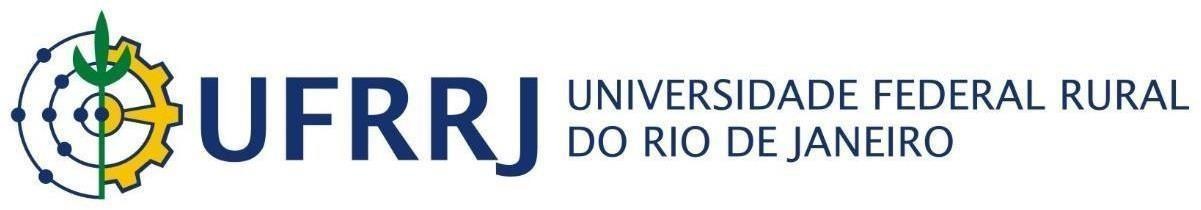 PROCESSO SIMPLIFICADO PARA SELEÇÃO DE BOLSISTAS EXTENSIONISTAS – APOIO À PESQUISA APOIO AO PROJETO DERRUBANDO MUROS E INTEGRANDO PESSOASRESULTADO PARCIAL (2° ETAPA) EDITAL Nº 03/2024 PROEXT Publicado em 07/02/2024NomeModalidade:CurrículoEntrevistaMédiaClassificação FinalSituaçãoBRUNO HENRICO BERTONI DE MENDONÇATécnico Esportivo8,09,88,921ºClassificadoGUILHERME GRALHA MARTINSTécnico Esportivo8,19,58,802ºCadastro de ReservaRAMON DE OLIVEIRA GRANADOTécnico Esportivo8,88,78,733ºCadastro de ReservaELIONAI RIBEIRO ALMEIDA DIASTécnico Esportivo8,78,78,684ºCadastro de ReservaCLÁUDIO OLIVEIRA DA GAMATécnico Esportivo8,8FaltouxDesclassificadoEliminadoNomeModalidade:PontuaçãoEntrevistaMédiaClassificação FinalSituaçãoAMANDA ÁGNES MOREIRA MIRANDA Auxiliar Administrativo – Gestão de Mídias Sociais7,59,08,31ºClassificadoGUILHERME MASCIMIANO DA SILVA Auxiliar Administrativo – Gestão de Mídias Sociais7,58,78,12ºCadastro de ReservaMELISSA MONTEIRO DA CRUZ Auxiliar Administrativo – Gestão de Mídias Sociais5,58,57,03ºCadastro de ReservaRENATA MANFREDINI ARAUJO MENECHINI Auxiliar Administrativo – Gestão de Mídias Sociais1,57,24,3DesclassificadoEliminadoFELIPE DOS SANTOS SILVA Auxiliar Administrativo – Gestão de Mídias Sociais5,5FaltouxDesclassificadoEliminado